King of Kings Lutheran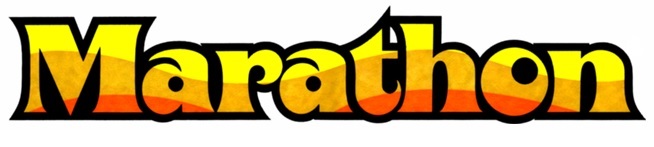     for Non-Public Education 2018FAQ’sWhen is the Marathon?  Saturday October 6th, 2018  8:00 am-1:00 pm.What is the Marathon?  A major fundraiser for nonpublic education sponsored by the Knights of Columbus.  Students request donations/pledges for KOK and participate (walk/run/bike) in the marathon.Where is the Marathon?  The marathon takes place at Central Park in Roseville off of Lexington Avenue, just north of Co. Rd B2. Families walk/run/bike around Bennett Lake. How far do the kids walk/run/bike?  Although this fundraiser is called a “marathon,” no one is required to do 26.2 miles.  The number of laps around the lake is up to each student/family. Each lap is 1.2 miles and every time a child completes a lap around the lake, they get their marathon card “punched”.Are there other schools at this event? Yes, there are many schools that participate in the event. In fact, there are many marathons going on around the state on the same day. Will there be a lot of people there? Yes! Central Park will be very busy the day of the marathon, but the trails will be clearly marked for walkers/runners and bikers. The Knights of Columbus will have volunteers along the path to keep a watchful eye on the participants.Where will I find King of Kings families? Each school has its own “camp” or “headquarters”. King of Kings will be in the Jaycees Shelter/Pavilion on the southwest side of Bennett Lake (near the Frank Rog Amphitheatre).  The closest parking lot is on the east side of Lexington Ave., just north of Co. Rd. B2.  Look for the King of Kings banner and all the happy faces.Do we need to go to the King of Kings area? Yes, your child will check in at the King of Kings headquarters and receive his/her punch card for the marathon.Do we need to be there the entire time? No, you can arrive anytime during the marathon hours (8am-1pm) and leave whenever you need to.What if we get hungry?  You’re in luck! The Knights of Columbus will be serving free hot dogs, chips & drinks all day long at the shelter on the east side of the lake. King of Kings will also have snacks & beverages for our group at our headquarters in the Jaycees Shelter.Are the students required to participate? To make this fundraiser as successful as possible, our goals is 100% participation.  Understandably not everyone will be able to make it to the marathon on October 6th.  If you have a conflict on the date of the marathon, you can still participate by doing laps or a service project on your own and getting pledges for your laps or service project. What should the students wear? Dress warm!! It always seems to be cold that day. King of Kings wear is definitely encouraged but not required.Can the kids bring a scooter or rollerblades? Sorry, the Knights of Columbus specifically request nothing other than bikes.Are helmets required? Yes, helmets are required for bike riding.Can we bring smaller children? Absolutely. Our headquarters is conveniently located right next to a playground.Can we bring our dog/pet?  The Knights of Columbus ask that we leave dogs/pets at home.What are the goals King of Kings has for the Marathon? Our participation goal is 100% participation from the students (even if they can’t be at the actual marathon on October 6th)! Last year, we had a total of 71 out of 152 students participate, which equals less than 50% participation.  This year we’d like to increase that significantly.  As for our fundraising goal, last year we raised $12,760 (which was almost twice as much as the previous year’s total of $6,905).  This year we’d like to raise at least $20,000, which is easily attainable if each student gets at least $150 in pledges.Where does the money from the marathon go? This year we are hoping to use the money for tuition assistance, afterschool enrichment programming and new athletic uniforms.Where do I turn in money raised? All money raised can be turned in, along with the pledge sheets, to the school office. Make sure your child’s name is on the sheet, as prizes will be awarded to the student who: raises the most money, gets the most pledges, completes the most laps, etc.Who should checks be made payable to? King of Kings Lutheran School.Are there suggestions for raising money? Reach out to family, friends, neighbors, coworkers, coaches, fellow church members, etc. Utilize your employer’s matching funds program, if they have one. Post a pledge sheet in the kitchen, coffee area or employee bulletin board at work. This sounds like so much fun! How can I help? Thank you for asking! There are plenty of opportunities to volunteer. We need people to help set up our headquarters, check students in, punch cards, clean-up, etc. Contact Christina Gjelhaug (651-233-6686 or cgjelhaug@hushmail.com) to volunteer or go to https://www.signupgenius.com/go/409094caba628a2fe3-2018. 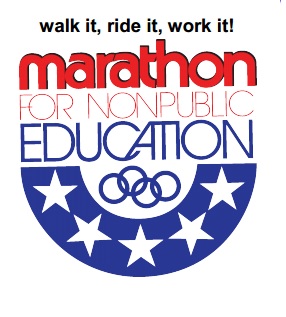 